8010440224ESmlouva o poskytování služby CGM CLICKBOX PRO 1SM EMDPředmětem Smlouvy o poskytování služby CGM CLICKBOX (dále jen Smlouva), uzavřené mezi níže uvedenými smluvními stranami, je stanovení podmínek pro bezpečné dočasné ukládání šifrovaných dat komunikovaných mezi serverem a klientskou aplikací a jejich zpřístupnění oprávněným Uživatelům ke stažení.(dále jen „Poskytovatel“ nebo „Provozovatel“)(dále jen „Uživatel“)Na základě Smlouvy se Provozovatel zavazuje poskytovat Uživateli službu CGM CLICKBOX v konfiguraci PRO 1SM EMD pro bezpečné dočasné ukládání šifrovaných dat komunikovaných mezi serverem a klientskou aplikací a jejich zpřístupnění oprávněným uživatelům ke stažení (dále také „Služba“).Podmínky, za kterých bude Uživateli poskytována možnost využívat službu CGM CLICKBOX jsou obsaženy ve smluvních podmínkách uvedených na webové adrese XXXX (dále jen smluvní podmínky), které jsou nedílnou součástí této Smlouvy. V případě rozporu mezi touto Smlouvou a smluvními podmínkami mají přednost ustanovení Smlouvy. V případě selhání Služby (jak je popsáno v čl. 1.2 smluvních podmínek) je Poskytovatel povinen Uživatele o tomto stavu neprodleně informovat a uvést předpokládaný čas znovuobnovení provozu Služby. V případě ukončení poskytování Služby (zcela nebo částečně) dle čl. 1.3 smluvních podmínek nebo změně smluvních podmínek je Poskytovatel povinen Uživatele informovat min. 2 měsíce před plánovaným ukončením provozování Služby nebou změnou smluvních podmínek, a to zasláním oznámení na registrační email uvedený v Příloze č. 1 Smlouvy.Rozsah a úvodní konfigurace služby CGM CLICKBOX PRO 1SM EMD jsou blíže specifikované v Příloze č. 1 Smlouvy. Smluvní strany se dohodly, že případné budoucí potřebné změny konfigurace služby budou sjednány vždy na základě písemné  XXXX                                                                                                  XXXXPříloha č. 1Smluvní strany sjednávají následující podmínky poskytování služby CGM CLICKBOX a její rozsah:Úroveň služby: CLICKBOX PRO 1SM EMDV rámci níže uvedené paušální ceny za službu CGM CLICKBOX PRO 1SM bude poskytováno:• Neomezené odesílání zpráv a nálezů lékařům a jiným zdravotnickým zařízením připojeným k síti CGM CLICKBOX; zprávy budou přebírány z komunikační prostředí eMeDocS Kraje Vysočina (jednostranná komunikace);• Maximální velikost každé z přenášených zpráv: 10 MB• Maximální velikost schránky komunikačního účtů: 10 GBInstalace a implementace služby• Nastavení služby a konfigurace komunikačního účtu Uživatele v síti CGM CLICKBOXCena a platební podmínky:• Paušální měsíční částka za provoz a podporu dostupnosti služby CGM CLICKBOX činí XXXX Kč bez DPH. Bude účtována v tříměsíčním taktu za období od prvního dne měsíce následujícího po měsíci, ve kterém došlo k zahájení poskytování služby, a to vždy k prvnímu dni příslušného tříměsíčního období;• Cena za nastavení služby a konfiguraci komunikačního účtu činí XXXX,- Kč bez DPH a bude Uživateli vyúčtována po provedení těchto prací;• Platební podmínky: úhrada bezhotovostním bankovním převodem na základě vystavených faktur se splatností 14 dnů od dne jejich vystavení; k částkám bez DPH dle této Smlouvy bud vždy připočtena DPH dle platných předpisů;• Poskytovatel si vyhrazuje právo případné úpravy paušální měsíční částky za provoz a dostupnost služby CGM CLICKBOX s ohledem na rentabilitu a udržitelnost poskytování služby; k případné úpravě paušální ceny za provoz služby CGM CLICKBOX však může dojít maximálně 1x ročně, přičemž v případě navýšení ceny služby nesmí nová cena za službu CGM CLICKBOX převyšovat cenu za předchozí adekvátní období o více jak 10%.Komunikační účty sítě CLICKBOX*povinné údaje**jeden nebo více údajů, pokud jde o pracoviště, které navenek pro komunikaci vystupuje jako jedno, ale vnitřně je členěno na více IČP odborností (pak jednotlivé údaje oddělujte pomocí čárky).CENOVÁ NABÍDKA ANONYMIZOVÁNOCompuGroup Medical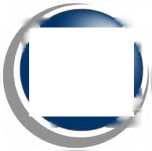 CompuGroup MedicalPlná moc ANONYMIZOVÁNOANONYMIZOVÁNODoložka z konverze dokumentu do elektronické podoby - na žádostANONYMIZOVÁNONázev:CompuGroup Medical Česká republika s.r.o.Sídlo:Budova C, Office Park Nové Butovice, Bucharova 2657/12, Stodůlky, 158 00 Praha 5IČ:DIČ:47902442CZ47902442Statutární zástupce:XXXXObchodní rejstřík:Městský soud v Praze, oddíl C, vložka 131584Bankovní spojení:XXXXČíslo účtu:XXXXNázev:Nemocnice Nové Město na Moravě, příspěvková organizaceSídlo:Žďárská 610, Nové Město na Moravě, 592 31IČ:DIČ:00842001CZ000842001Statutární zástupce:XXXXObchodní rejstřík:Krajský soud v Brně, oddíl Pr, vložka 1446Bankovní spojení:XXXXČíslo účtu:XXXXObchodní název organizace*Nemocnice Nové Město na Moravě, příspěvková organizaceIČO*00842001Zodpovědný zástupce*XXXXKontaktní telefon*XXXXE-mail pro elektronické účtování služby*XXXXRegistrační e-mail (slouží k zasílání informací, smluvních ujednání, žádostí o změny služby apod.)*XXXXKomunikační adresa 1Komunikační adresa 1Název pracoviště / ZZ*Nemocnice Nové Město na Moravě, příspěvková organizaceAdresa pracoviště / ZZ*Žďárská 610, Nemocnice Nové Město na Moravě, 592 31Odbornost dle číselníku VZP**1H1, 2H1,2H9, 3H1, 5H1IČZ84231000IČP**Kontaktní telefonXXXXv ci :gm. A